ECE Staff WellnessTaking Care of YourselfNutrition, Physical Activity, Stress Management and Knowing Your Numbers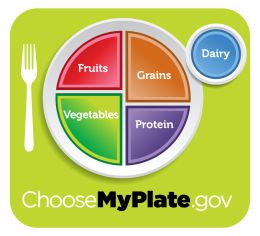 Section I-NutritionKnowing your calorie needs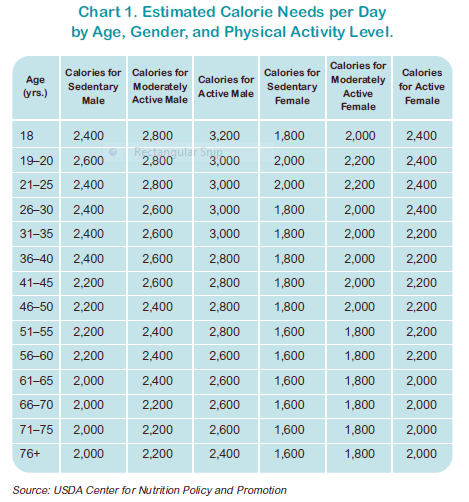 There are several apps and websites available to help you understanding the calories and nutrients in the food you consume.www.supertracker.usda.govMy fitness palSpark PeopleLose it!	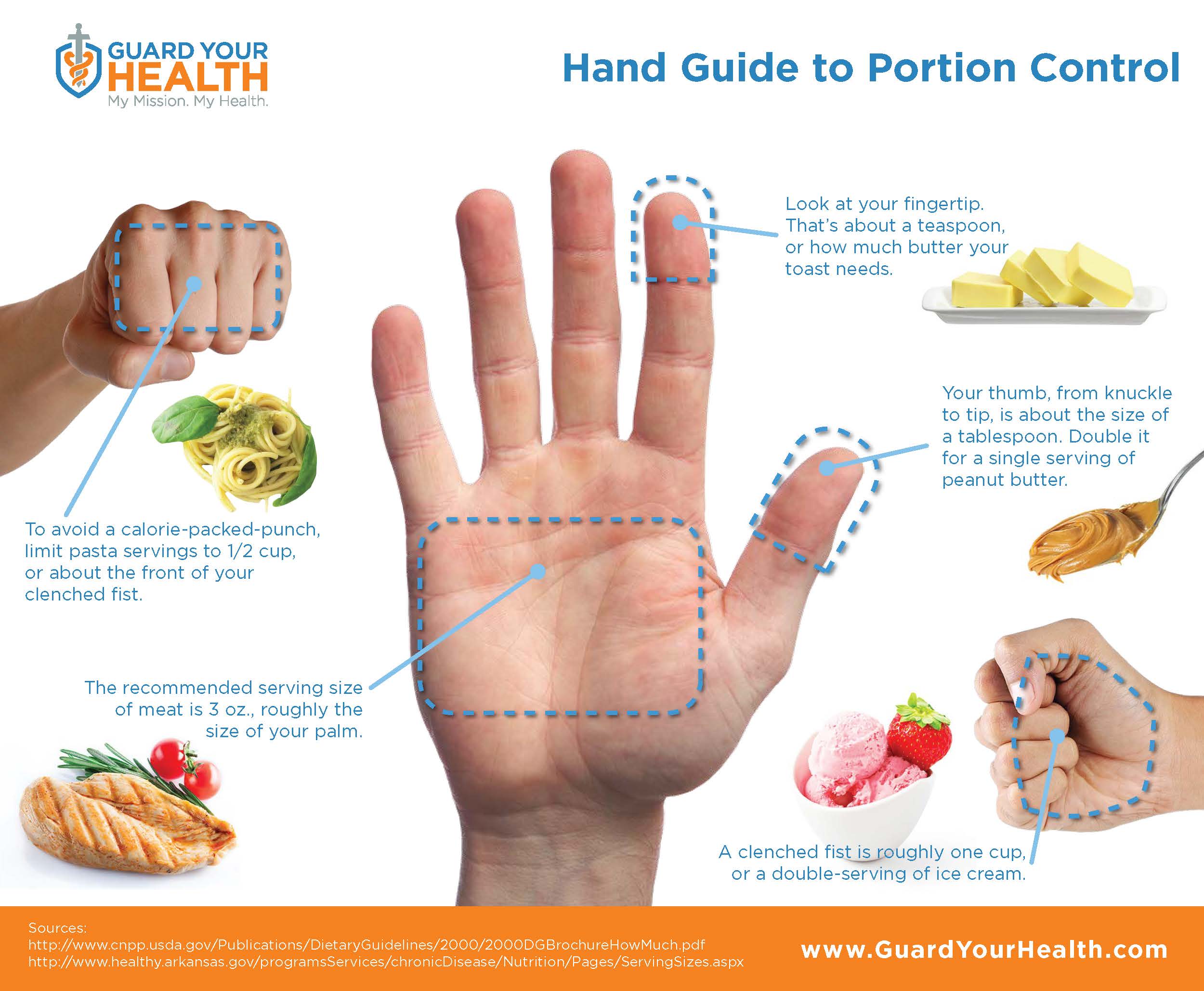 Meal planning sites/appshttps://bellaforzafitness.wordpress.com/2014/05/19/tips-on-how-to-meal-prep/https://www.pinterest.com/pin/ATp76MHC6I2PG8iuvd9jwMmyHHT97ozb8hGcWeW29OGH7tGAM3xmLoA/Paprika Spark people.Mason Jar Salad siteshttp://www.huffingtonpost.com/2014/06/06/mason-jar-salads_n_5452313.htmlhttps://recipes.sparkpeople.com/great-recipes.asp?food=mason+jar+saladWhat are some common signs of stress?Everyone responds to stress a little differently. Your symptoms may be different from someone else's. Here are some of the signs to look for:•Not eating or eating too much•Feeling like you have no control•Needing to have too much control•Forgetfulness•Headaches•Lack of energy•Lack of focus•Trouble getting things done•Poor self-esteem•Short temper•Trouble sleeping•Upset stomach•Back pain•General aches and painsThe body responds to stress by releasing stress hormones. These hormones make blood pressure, heart rate, and blood sugar levels go up. Long-term stress can help cause a variety of health problems, including:•Mental health disorders, like depression and anxiety•Obesity•Heart disease•High blood pressure•Abnormal heart beats•Menstrual problems, Acne and other skin problemsQuick Quiz: 5-minute Stress TestWhat Your YES Score Means:0-5: There are few hassles in your life. Make sure though, that you are not trying so hard to avoid problems.6-10: You’ve got your life in fairly good control. Work on the choices and habits that could still be causing you some unnecessary stress in your life.11-15: You’re approaching the danger zone. You may well be suffering stress-related symptoms and your relationships could be strained. Think carefully about choices you’ve made and take relaxation breaks every day.16-25: Emergency! You must stop now, re-think how you are living, change your attitudes and pay careful attention to diet, exercise and relaxation. This quiz is for educational purposes only and should not be used as a substitute for professional health and mental health care or consultation. Individuals who believe they may need or benefit from care should consult a psychologist or other licensed health/mental health professional.Environmental Strategies1. Enjoy being2. Light a scented candle3. Try aromatherapy4. Bake bread or cookies5. Adjust lighting6. Plant flowers7. Buy a bouquet for yourself8. Create a collection of things you love9. Put up a birdfeeder and watch it10. Read in the sunshine11. Sip a hot drink/ iced drink12. Snuggle under a blanket with a bookCognitive Strategies13. Reframe the problem14. Choose positive thoughts15. Meditate on positive words16. Practice positive affirmations17. Take responsibility for your thoughts18. Have realistic expectations19. Visualize the outcome you desire20. Post affirmations on a mirror21. Work a puzzle/gameCreative Strategies22. Journal Write23. Write a letter24. Paint25. Draw26. Spend an afternoon in photography27. Create pottery/work with clay28. Knit/Crochet/Needlework29. Stroke a pet30. Listen to/compose relaxing music31. Play an instrument32. Attend a concert33. Start a new hobby34. GardenPhysical Strategies35. Dance36. Bicycle37. Run38. Take a nature walk/hike39. Walk the dog40. Train for a walking fundraiser41. Swim42. Snorkel43. Get a massage44. Give yourself a foot massage45. Soak your feet in warm water46. Enjoy a steamy bubble bath47. Take a yoga class48. Practice t’ai chi49. Do progressive muscular relaxation50. Frequently practice deep breathing51. Check out an exercise video52. Choose a healthy diet53. Drink pure water54. Take a multivitaminHumorous Strategies55. Go see a movie comedy56. Watch a funny sitcom57. Read a book of comics58. Laugh out loud59. Tell a friend a new joke60. Giggle with a girlfriendSpiritual Strategies61. Pray62. Meditate63. Practice gratefulness64. Participate in a religious service65. Sing joyful songs/hymns66. Seek to serve othersManagement Strategies67. Manage time68. Prioritize tasks69. Delegate70. Make and follow a budget71. Problem solve one dilemma72. Clean a room73. Organize a closet/cabinet74. Set goals75. Make a life list76. Use mental imagery of successRelational Strategies77. Cook a special meal for a loved one78. Be kindly assertive79. Vent to a friend80. Meet someone for lunch/coffee81. Call a friend82. Get a manicure83. Get a haircut and enjoy the wash84. Email an old friend85. Join a social-support group86. Join an exercise class/group87. Forgive a hurt88. Volunteer89. Do something just for funOutdoor Strategies90. Sit on a park bench and use the senses91. Stroll through a zoo or aquarium92. Star gaze93. Spend a few hours boating/yachting94. Take a scenic drive95. Build a sandcastle96. Build a snowman97. Listen to the crackle of a campfire98. Picnic near water99. Go out to dinner100. Window shop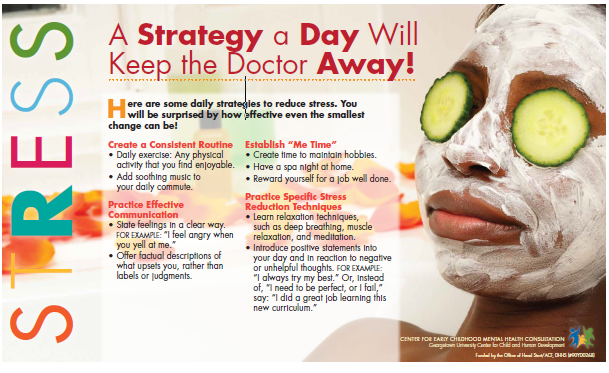 For more information on stress including free stress see the Center for Early Childhood Mental Health Consultation.  http://www.ecmhc.org/az.htmlSection 4-Know your NumbersSleepTo pave the way for better sleep, follow these simple yet effective healthy sleep tips, including: •Stick to a sleep schedule, even on weekends. •Practice a relaxing bedtime ritual. •Exercise daily. •Evaluate your bedroom to ensure ideal temperature, sound and light. •Sleep on a comfortable mattress and pillows.•Beware of hidden sleep stealers, like alcohol and caffeine.•Turn off electronics before bed.For more on sleep visit: sleepeducation.org and sleepfoundation.org*Blood Pressure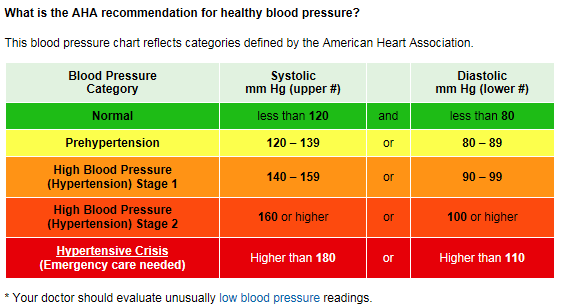 *CholesterolA total cholesterol score of less than 180 mg/dL is considered optimal.*Fasting Blood Glucose100 or lower*Body Mass IndexGreater than 18.5 and less than 25BMI Calculatorhttp://www.cdc.gov/healthyweight/assessing/bmi/adult_bmi/english_bmi_calculator/bmi_calculator.html*Discuss these numbers and how to manage these with your health care provider.  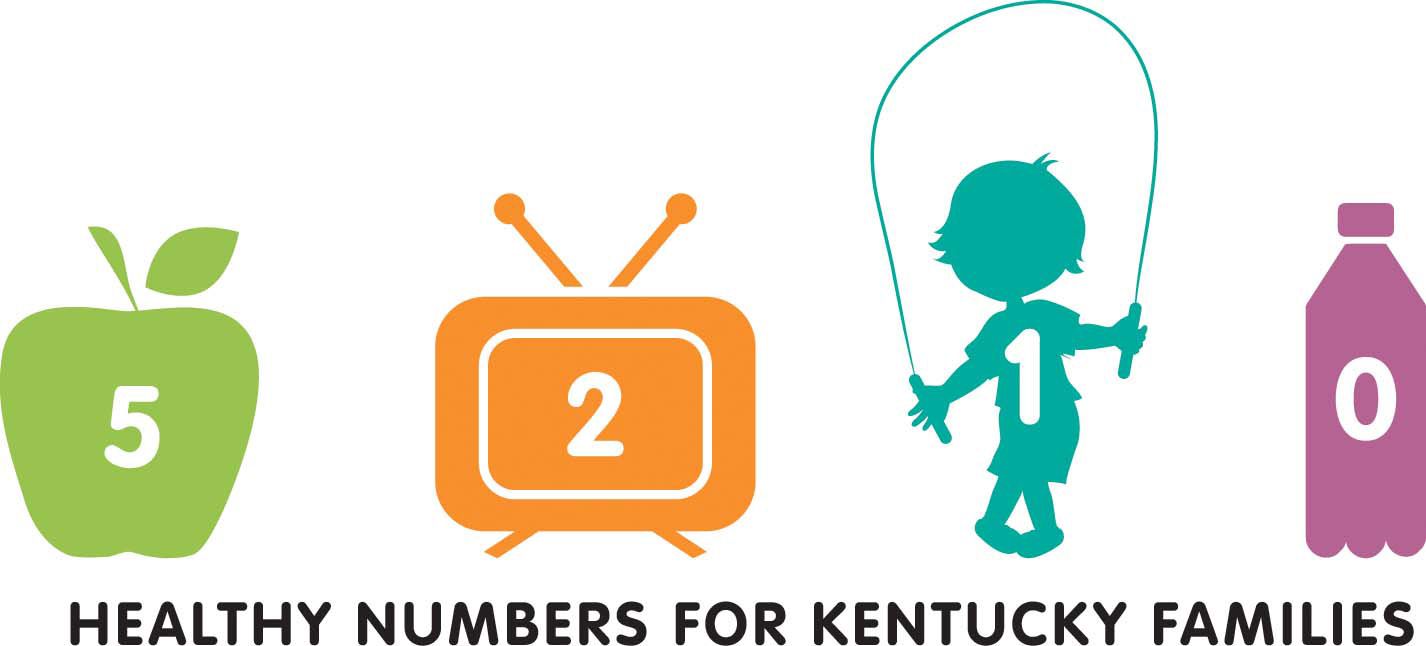 My Wellness PlanThings I do well and need to keep doing:Things I need to stop doing or do less:Things I need to begin doing or do more:Action step(s) I plan to take right away:Action step(s) I plan to take in the next month:Action steps(s) I plan to take in the next year:Something/someone who will help me be successful is:I will know I am successful when:DO YOU FREQUENTLY:	YES NO Neglect your diet?Try to do everything yourself?Blow up easily?Seek unrealistic goals?Fail to see the humour in situations others find funny?Act rude?Make a 'big deal' of everything?Look to other people to make things happen?Have difficulty making decisionsComplain you are disorganized?Avoid people whose ideas are different from your own?Keep everything inside?Neglect exercise?Have few supportive relationships?Use sleeping pills and tranquilizers without a doctor's approval?Get too little rest?Get angry when you are kept waiting?Ignore stress symptoms?Put things off until later?Think there is only one right way to do something?Fail to build relaxation time into your day?Gossip?Race through the day?Spend a lot of time complaining about the past?Fail to get a break from noise and crowds?TOTAL